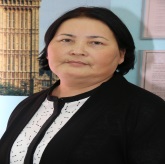 CURRICULUM VITAECURRICULUM VITAEPROFILE:First name:ZhansluSurname:AmirovaLOCATION:Street Address:St.Avenue: Bogenbay #54 / Flat # 91City/Country:Astana/Kazakhstan RepublicCONTACT INFORMATION:E-mailamzm61@mail.ruMobile phone+7 702  229 48 38OBJECTIVE:-to achieve expected results by applying effective methods and approachesJOB EXPERIENCE:WORK PERIOD: /20 + years/Time period: Job title:Job qualification:Company:City/Country:2016-2017English TeacherHighest category Public Foundation  "Nursultan Nazarbayev Educational Foundation" / NNEF/"Miras"  Kindergarten Astana/KazakhstanDescription:It has been acquired to-teach the learners through nursery rhymes and songs-use the websites effectively to generate the learners’ interests-assess the learners’ knowledge according to the pupil’s profile such asknowledgeable/caring/responsible/sociable/comprehensively developed/researching/analyzingTime period: Job title:Job qualification:Company:City/Country:2009-2016English TeacherHighest category Nazarbayev Intellectual school of Physics and Mathematics /NIS Ph&M/Astana/KazakhstanDescription:It has been acquired to-arrange the task-based activities to support student-centered environment-guide students to write using product/process/genre approaches-develop students' listening/reading skills via skimming/scanning/key word strategies -apply interaction patterns such as group/pair/individual -assess learners using success criteria and peer/self-assessment -give constructive feedback to students' performance -participate in joint planning sessions to negotiate effective techniques and strategies-co-teach with international experts from South Africa/the USA/Canada & New Zealand -share gained experience and knowledge conducting a range of workshops on paragraph writingTime period: Job title:Job qualification:Company:City/Country:2008-2009 English Teacher First categorySchool Lyceum #59 Astana/KazakhstanDescription:It has been acquired to-apply Test-Teach-Test /TTT/ approach to prepare students for final exams-assess learners according to a general standard-share experience and knowledge with local colleaguesTime period: Job title:Job qualification:Company:City/Country:1999-2006 Language Teacher First categoryForeign Companies: «Parker Drilling Company International, Ltd.» &«Support Services»/ESSAtyrau/KazakhstanDescription:It has been acquired to-develop employees’ communicative skills/-create exam tests according to learners’ level-check students’ knowledge through testsTime period: Job title:Job qualification:Company:City/Country:1985-1999 English TeacherFirst categoryMainstream school #3 Alga/Aktobe/KazakhstanDescription: It has been acquired to-apply a range of approaches such as presentation, practice, product/PPP/,grammar-translation, lexical and others-evaluate learners according to a general standardEDUCATION: 1980-1985Institution:Qualification:Degree:  Field of study:City/Country:Aktyubinsk Pedagogical Institute Specialty: English Teacher Higher Education  Diploma  # 185957 KV Faculty: Foreign Languages Aktobe / KazakhstanACQUIRED SKILLS:ACQUIRED SKILLS:Certificate: 0101 #0042891 October 2016 to present English Tutor for Elementary  schoolPreparation students for entering to Nazarbayev Intellectual schools/NIS/ Description: It has been acquired to- focus on Reading & Use of English: Grammar/Vocabulary - Students will be able to-skim & scan the texts/ -show the basic knowledge on UE  Certificate: 0101 #0042891 October 2016 to present English Tutor for Secondary school  Preparation students for Kazakhstani National Final Exams/ENT/   Description: It has been acquired to - apply mainly Test-Teach-Test /TTT/ approach - have practice of doing exercises relating Use of English: Grammar & Vocabulary Students will be able to-demonstrate the deepest knowledge in using grammar rules properly-differentiating parts of speech/-spelling the words correctlyCertificate: 0101 #0042891 October 2016 to present English Tutor for High school    Preparation students for international exams namely Cambridge FCE / IELTS / TOEFL  Description: It has been acquired to-apply a wide range of strategies & techniques in listening/reading/writing/speaking & UE- have practice in doing different types of tasks including MCQ, True/False, gap filling, sentence completion, matching, word formation & key word transformation-apply product/process & genre approaches for Writing Task 2 -have practice of writing letters, articles, reports, review, stories & different types of essays Students will be able to -differentiate statement from task/-paraphrase key words-restate the task/-create the thesis sentence in the introduction part-restate introduction in the conclusion/-have practice on usage of linking wordsCertificate: Nov1999 / Dec 2013Computer User: Microsoft Office: MS Word/MS Excel/MS Power PointAWARDS & ACHIEVEMENTS:Diploma for contribution in educational-teaching activities and distinguishing features of knowledge, excellence, proficiency and aspiration / Astana / Kazakhstan
Nazarbayev Intellectual School of Physics and Mathematics / NIS Ph&M/December 2013Gratitude for sharing of experience and innovative approaches in teaching 
«Modern Approaches in Education» & teaching writing «Paragraph Writing» 
Workshop for school teachers / Astana / Kazakhstan
Nazarbayev Intellectual School of  Physics and Mathematics / NIS Ph&M /January 2013Diploma #002 for an active participation in creating  «Elective Course Program» 
VII Republic Competition /«Best Authorship Program» / Almaty/ Kazakhstan
Education and Science Ministry of Kazakhstan Republic  October 2010Diploma for excellence in teaching  and educating young generation as a valuable employee 
Intellectual School of the First President of the Republic of Kazakhstan / NIS Ph&M / October 2009Grateful Letter #7-2-20 / 4-116 / Astana / Kazakhstan Acknowledgment for the high level of teaching English and professionalism  Justice Ministry of  Kazakhstan Republic / MJ RK /January 2008Honorary Diploma for an individual creativity in competition «Teacher of Year» Alga District Board of Education/Aktobe / Kazakhstan January 1991CERTIFICATIONS:CERTIFICATIONS:Certificate 0101 #0042891 October 2016 to presentOn government registration of individual entrepreneur 
Republican Government Institution «Government Revenue Management» 
Government Revenue Committee of Finance Ministry of Kazakhstan /Astana RK 
Description: Taxpayer: Mrs Amirova  Certificate #0021562 III August 2015 to presentCompletion Course «III Level Professional Training Programs» / Astana RK  Education and Science Ministry of Kazakhstan Republic  Description: It has been acquired to-apply seven modules in teaching English /-do reports giving reflective analyses Testimony #014005 MIII:March-July 2015Completion  course «III Level Professional Training Programs» Nazarbayev Intellectual school of Physics and Mathematics /NIS Ph&M/Center of Excellence AEO “Nazarbayev Intellectual Schools” /Astana / Kazakhstanin partnership with the Faculty of Education University of Cambridge  Description: The course was successfully completed with above 40 scores out of 50.Test Report Form #14KZ008670AMIZ001A:February 215 International English Language Testing System / British Council/ Astana/KazakhstanDescription: IELTS Test Results:-Listening:5.5/Reading:5.5/Writning5.0/Speaking6.0Candidate Report:May2015British Council Commercial – Astana/KazakhstanDescription: APTIS Test Results:-Reading:34/50/B1 &Use of English: Grammar & Vocabulary: 40/50  International certificate:October 2014 to presentProject Action Research Visit 3, Evaluation Visit 2Nazarbayev Intellectual school of Physics and Mathematics /NIS Ph&M/Center of Excellence AEO “Nazarbayev Intellectual Schools” /Astana / Kazakhstan/& Cambridge International Examinations  International certificate:Certificate #1112098September 2011--June 2012 to presentInternational course/ Astana/KazakhstanTeachers’ Professional Development Program /PDP/ Nazarbayev University /Centre for Education PolicyDescription: The course was conducted by international experts across the globe.Key course modules:-English language training including IELTS/-Action Research Teaching Project-Teaching Methodology and Practice/-Professional Development including Reflective PracticeInternational certificate:July 2011 to presentOnline  Course/Astana/KazakhstanTeaching Knowledge Test /TKT/ Essentials /Teaching English/British Council Description: Teacher training course has been successfully completed.International certificates:International course/Teaching Knowledge Test/TKT/ Almaty/Kazakhstan TKT/ Module1/2/3/CLIL4University of Cambridge ESOL ExaminationsCertificate #0030980090July 2011 to presentTKT Module1 -Language and background to language learning and teachingBand3/-generally comprehensive and extensive knowledge of areas on the TKT Module1 syllabus…/Certificate #0031817952July 2011 to presentTKT Module2 -Lesson planning and use of resources for language teachingBand3/-generally comprehensive and extensive knowledge of areas on the TKT Module2 syllabus…/Certificate #0031817990July 2011 to presentTKT Module3 -Managing the teaching and learning processBand3/-generally comprehensive and extensive knowledge of areas on the TKT Module3 syllabus…/Certificate #0032507186August 2011 to presentTKT Module4-Content and Language Integrated Learning/CLIL/Band3/-breadth and depth knowledge of TKT: CLIL content areas/International certificate:July 2010 to presentCourse abroad/ London/UKProfessional Development Course / University College London /UCL/ Description: Course Components-Language  development/-English  Language  Teaching methodology-ICT/IELTS strategy  training/-Classroom-based project work/Self-studyIdentity #22-3 / 893-1:
March 2009Assigning qualification category /Astana / Kazakhstan«English teacher of high qualification of the highest category»
Education and Science Ministry of Kazakhstan Republic  Testimony #038:January 2007 to presentAuthorship program / Astana/KazakhstanMethodological Manuals «Teaching and Learning English in Charts»The Committee on Rights of Intellectual Property /Justice Ministry of Kazakhstan Republic Description:The methodological booklet consists of two parts that one part is for beginners and second one is for students who have a pre-intermediate level of English. It is useful for learners to acquire to Use of EnglishPATENTS:PATENTS:Patent: 0101911 #314107001July 30 September 2017On the application of a special tax regime for individual entrepreneurs
Tax Committee of Finance Ministry of Kazakhstan Republic /Astana RK  
Government Revenue Committee of Finance Ministry of Kazakhstan Republic  Description: Type of business: Other Supplementary Educational Services / Tuition English  PUBLICATIONS:PUBLICATIONS:May 2014Article on teaching writing «Basic Essay Structure» /Astana/Kazakhstan Science-methodological & pedagogical journal  «Teacher  of  Nation» #5/ult_ustazy@mail.ruDescription: The main focus of the article is to teach students how to write Task2/different types of essay/.Students will be able to -follow the Basic Essay Structure such as I-Introduction: starting with a topic sentence & thesis statementII-Main body: extending the thesis statement: topic sentence/supporting ideas/closing sentenceIII-Conclusion: summarizing the ideas of the all partsADDITIONAL INFORMATIONLanguage skills: English/Kazakh & RussianCertificate: Nomination: «Polyglot»May 2014Hobby: Reciting PoemsHonorary Diploma for active participation in the concert of amateurJuly 1985  Saratov/Russia Recommendation letters are available & they can be attached at the option of the employerMay 2016